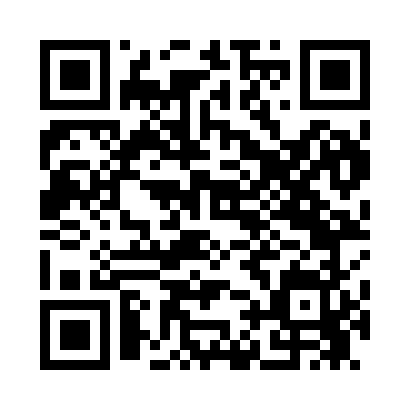 Prayer times for Leaf City, Minnesota, USAMon 1 Jul 2024 - Wed 31 Jul 2024High Latitude Method: Angle Based RulePrayer Calculation Method: Islamic Society of North AmericaAsar Calculation Method: ShafiPrayer times provided by https://www.salahtimes.comDateDayFajrSunriseDhuhrAsrMaghribIsha1Mon3:315:341:265:379:1811:212Tue3:325:341:265:389:1811:203Wed3:335:351:265:389:1711:194Thu3:345:361:265:389:1711:185Fri3:355:361:275:389:1711:176Sat3:375:371:275:389:1611:167Sun3:385:381:275:389:1611:158Mon3:395:391:275:389:1511:149Tue3:415:401:275:389:1511:1310Wed3:425:401:275:379:1411:1211Thu3:435:411:285:379:1311:1112Fri3:455:421:285:379:1311:1013Sat3:465:431:285:379:1211:0814Sun3:485:441:285:379:1111:0715Mon3:505:451:285:379:1011:0516Tue3:515:461:285:379:1011:0417Wed3:535:471:285:369:0911:0218Thu3:555:481:285:369:0811:0119Fri3:565:491:285:369:0710:5920Sat3:585:501:285:369:0610:5821Sun4:005:511:285:359:0510:5622Mon4:025:521:285:359:0410:5423Tue4:035:531:285:359:0310:5224Wed4:055:551:285:349:0210:5125Thu4:075:561:285:349:0110:4926Fri4:095:571:285:348:5910:4727Sat4:115:581:285:338:5810:4528Sun4:135:591:285:338:5710:4329Mon4:146:001:285:328:5610:4130Tue4:166:021:285:328:5410:3931Wed4:186:031:285:318:5310:37